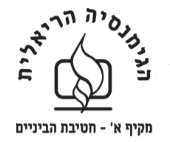 חט"ב דורות-ראשון לציון                                                                                                                                                         שם התלמיד:_______________                                                                      כיתה:________________שפת הכימיה – עבודת חזרה לקראת ט'הטבלה המחזורית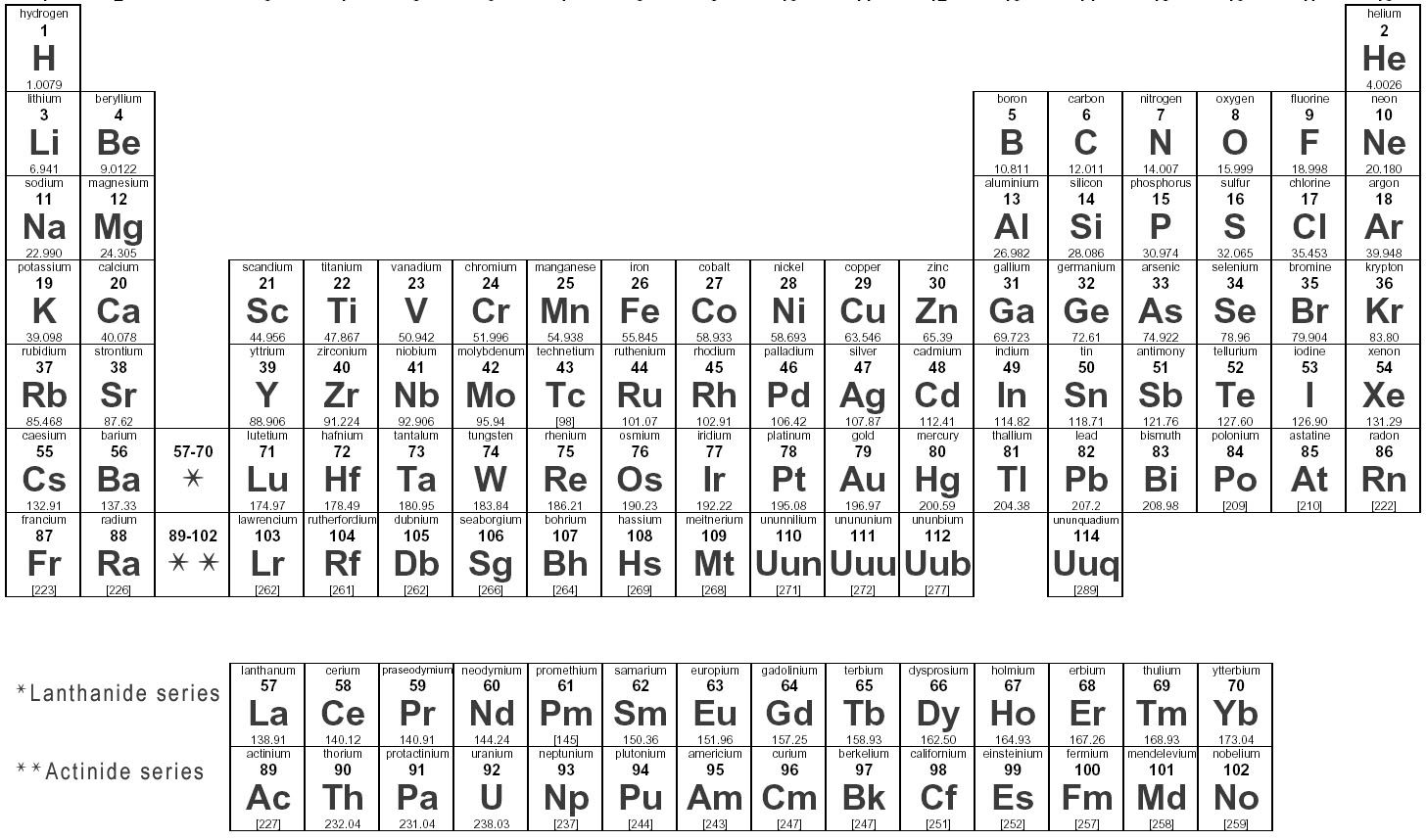 טור מס' 1 משפחת______________טור מס' 7 משפחת_______________________טור מס' 8 משפחת________________________. 1. השתמשו  בטבלה המחזורית  על מנת לענות על השאלה: אילו מהיסודות שבתרשים שייכים לאותה משפחה כימית?H, He                                  ב.. F , Clג,  Ca ,  Fe                          ד. P ,  Cl ,  Ar2. קבעו לגבי כל  אחד מהמשפטים שלהלן אם הוא נכון או לא נכון. נמקו את קביעתכם.א. הנוסחה H2O2 מייצגת תרכובת המורכבת ממולקולה דו-אטומית של מימן וממולקולהדו-אטומית של חמצן.___________		3. מגנזיום כלורי , MgCl2 ,  הוא  מוצק בטמפרטורת החדר._______________ג. נחושת , Cu , משמשת לייצור חוטי חשמל. _________________ד.כדי לאזן את רמת היונים בדם, נותנים לחולה עירוי של תמיסת גלוקוז C6H12O6(aq)____.3. השאלה מתייחסת לחומר אשר נוסחתו H3PO4 .א. הנוסחה מייצגת תערובת של היסודות מימן, זרחן וחמצן.ב. במולקולה אחת של החומר ישנם ארבעה אטומי  PO.ג. במולקולה אחת של החומר ישנם סה"כ שמונה אטומים.ד. במולקולה אחת של החומר ישנם סה"כ שלושה אטומים.שפת הכימאים - נוסחה מולקולארית של חומריםהשלימו את הריבועים הריקים. היעזרו בטבלת היסודות ( עם שמות היסודות) היעזרו בדוגמא:1. הקיפו את התשובה הנכונה בכל סעיף:א. סימול של נחושת        cu  Cu   cU   CUב. הנוסחה של פחמן חד-חמצני יכלה להיות רק :         co  co  CO   cOג. מדוע יש ליסודות לפעמים אות שנייה שונה לדוגמה  Ca    Cu   Co ? 2. רשמו נוסחה כימית ל :                                                                             א. תרכובת ובה אטום פחמן, C, ו- 4 אטומי מימן, H: _____ב. תרכובת ובה אטום פחמן,  ו- 2 אטומי חמצן O: _________ג. חמש מולקולות של החומר שמוזכר בסעיף א': _____________ד. 10 מולקולות של החומר שמוזכר  בסעיף ב': ____________ 3.המשפטים הבאים מתייחסים לחומר   . H3PO4השלימו במקומות המתאימים: א. במולקולה אחת של  H3PO4 יש :  , _____  אטומי מימן ,  ____אטומי  זרחן   ו- _____ אטומי חמצן.    ב. ב- 8  מולקולות אלו  יש ____ אטומי  מימן .    ג. ב- ______ מולקולות אלו יש   16  אטומי חמצן.    ד. 2  מולקולות כאלו מכילות  בסה"כ   ________   אטומים.4. א. מולקולה אחת של תרכובת מסוימת מכילה:  4  אטומי פחמן,  8  אטומי מימן  ואטום גופרית. נוסחת התרכובת היא : _____________________ .
ב. 3 מולקולות של  פרופאנול מכילות 9 אטומי פחמן, 24 אטומי מימן  ו- 3  אטומי חמצן.  הנוסחא הכימית של מולקולת פרופאנול היא _____________________ .5. השלימו:א.  מולקולה אחת של חומצה גופרתית  H2SO4  מכילה ______ אטומי גופרית, ______ אטומי חמצן.  ב.  ב – 4  מולקולות יש _________ אטומי גופרית, _____ אטומי מימן.
6. לפניכם הסימול H2SO4 . סימול זה מתאר:א. תערובת של היסודות מימן, גופרית וחמצן.ב. מולקולה דו-אטומית של מימן ויון גופרתי.ג. תרכובת שמכילה 2 אטומי מימן, אטום גופרית ו-4 אטומי חמצן.ד. מולקולה של מימן, אטום גופרית ומולקולה ארבע-אטומית של חמצן7. רשמו נוסחה כימית ל- :   א. תרכובת ובה אטום חנקן, N, ו- 3 אטומי מימן, H: ________________________ .   ב. תרכובת ובה 2 אטומי חנקן,  ו- 2 אטומי חמצן, O: ________________________ .   ג. תרכובת ובה 2 אטומי חנקן,  ואטום חמצן: ________________________ .   ד. תרכובת ובה אטום מימן, אטום חנקן,  ו- 3 אטומי חמצן: _____________________8. א. ב- 3 מולקולות של כוהל יש: 6 אטומי פחמן, 18 אטומי מימן ו- 3 אטומי חמצן.נוסחת הכוהל: _________________3 מולקולות של גלוקוז מכילות סה"כ 18 אטומי פחמן, 36 אטומי מימן ו – 18 אטומי חמצן. הנוסחה הכימית של  מולקולה אחת  של גלוקוז היא___________.9.לפניכם מולקולה של סוכרוז C12H22O11כמה אטומים מכל יסוד מצויים ב- 12 מולקולות סוכרוז?________________________10. תארו את כל המידע שבסימולים היעזרו בדוגמא: 11.   רשמו סימול כימי לחומרים הבאים  :א. 5 מולקולות זרחן ( כל מולקולה מורכבת מ-4 אטומים).____________ב. שתי מולקולות אוזון ( כל מולקולה מכילה 3 אטומי חמצן). ____________ג. 10 מולקולות של דו-חנקן חמש-חמצני. ____________12. רשמו את הנוסחאות הבאות: א. ששה אטומי חמצן. ____________ ב. שלוש מולקולות של דו-חנקן ארבע חמצני . ____________ ג. עשר מולקולות של גופרית. ____________ ד. שבע מולקולות של ארבע-זרחן עשר-חמצני. ____________ ה. גופרית תלת חמצנית. ____________ ו. חמש מולקולות של חנקן תלת מימני. ____________תיאור החומר - במיליםנוסחה מולקולריתהתרכובת הגזית מימן גופרי .המורכבת ממולקולות רבות ובכל מולקולה שני אטומי מימן ואטום גופרית מחוברים.H2S(g)H2O(g) יסוד במצב צבירה מוצק המכיל מולקולות ובכל אחת 4 אטומי זרחן מחוברים. תרכובת במצב צבירה גזי המכילה מולקולות. בכל מולקולה 4 אטומי מימן ואטום פחמן אחד מחוברים.H2(gCH4O(l)תרכובת במצב צבירה גזי המכילה מולקולות. בכל מולקולה אטום חנקן ושלושה אטומי מימן. תרכובת(כן/לא)יסוד(כן/לא)מס' אטומיםמכל סוג במולקולהמס' מולקולות2C6H12O6כןלא24 אטומים במולקולה6+12+6=242S8  8  6O2